January 1, 2017Dear Prospective Member:Thank you for your interest in the Michigan Creditors Bar Association as an Associate Member.  We hope that you will begin your membership with MCBA today and help keep our association strong and involved.  Benefits of Membership in MCBA:Listing on MCBA website, showing classification of service/productDiscount member prices on membership meetings, conferences and eventsSpecial sponsorship opportunitiesExposure to the largest creditors rights firms in MichiganPlease complete the enclosed Associate Member Profile form and the Dues Payment form and return them either by mail to MCBA, 416 South Cedar Street, Suite C, Lansing, MI 48912, email at michigancreditorsbar@gmail.com or by fax to 866-298-2115.Thank you for your interest!  If you have any questions or need assistance, please feel free to contact me directly at rwwarner@rwwarnerpc.com or contact Maryellen Jansen at the MCBA business office at 517-319-0342 or michigancreditorsbar@gmail.com.Sincerely,Robert W. WarnerPresident, MCBAEnclosures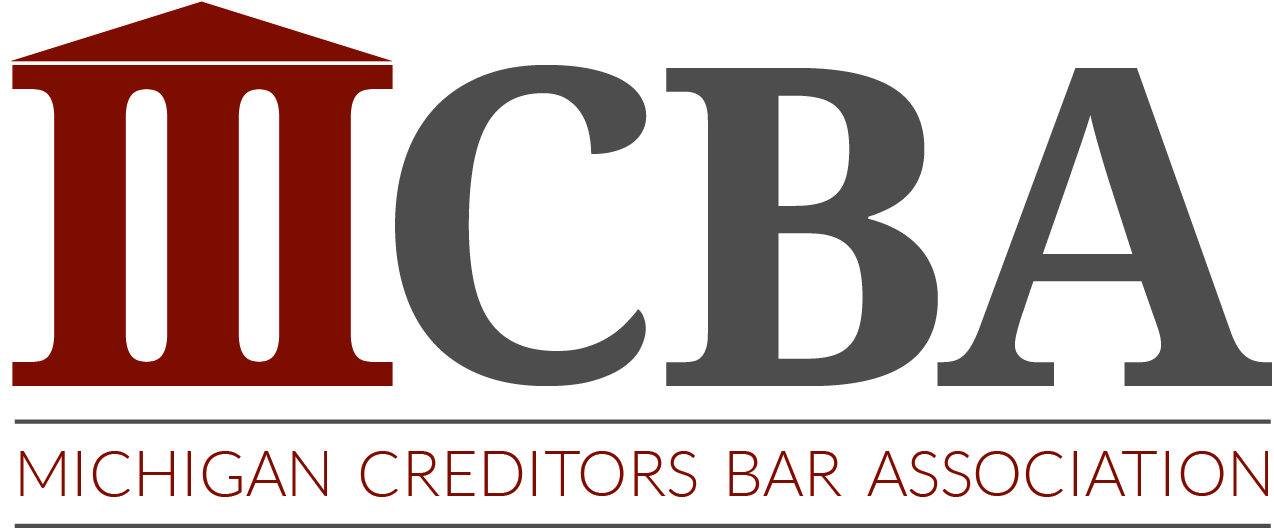 Associate Membership ProfileAssociate Member Profile  
Classification of Your Service/ Product (circle all that apply):		Court Officer			Court ClerkAppearance Counsel	Process Server		Payment ServicesDebt Buyer			Financial Institution		Insurance AgencyOther: ______________________________________________________ Additional staff members included in firm membership:If you would like to add any additional members from your firm to your membership, please include their contact information here.  Please update or correct current members. Associate Member Dues Payment Form and CertificationCompany Name:  _______________________________________________(MCBA dues and assessments are not deductible as a charitable contribution for Federal Income Tax purposes, but may be deductible under other provisions of the IRS Code.)Please submit this form and your associate member profile form either by mail to MCBA, 416 South Cedar Street, Suite C, Lansing, MI 48912, by fax to 866-298-2115, or by email to michigancreditorsbar@gmail.com.Certification of Membership:  We agree to be bound by the rules of the Association as established by the MCBA bylaws. Print name: __________________________________________________________Signed										DateName of Law Firm             (if you work for a company that is not a law firm , please indicate)Primary ContactStreet AddressMailing Address (If different than above)Phone NumberE-Mail AddressWeb Site AddressCell Phone NumberDescribe your service/ product (50 words or less)Territory CoveredFirst NameLast NameE-mailPhoneCurrent Membership Classification:  AssociateCurrent Membership Classification:  Associate2017 Membership Dues for the year January 1, 2017 – December 31, 2017$175.00Total Amount Due$175.00Payment Options:Check payments:Payable to:  MCBA	Remit to:  MCBA, 416 South Cedar Street, Suite C, Lansing, MI 48912Credit Card Payments:I authorize MCBA to charge the credit card below for a one-time charge of $_____________________, which includes my membership dues and a $6.00 convenience fee.Please circle one:  AmEx          MasterCard          Visa          Card Number: _____________________________________________________  Exp. Date _____/______Cardholder Name:  _________________________________________________________________Signature:  ________________________________________________________________________